В целях обеспечения антитеррористических требований и норм пожарной безопасности на объектах образования в период проведения Дня знаний 1 сентября 2016 года: п р и к а з ы в а ю:1. Руководителям государственных бюджетных общеобразовательных учреждений Самарской области средних и основных общеобразовательных школ, ГБОУ СПО ГКП, ГБПОУ «Образовательный центр с. Камышла»,  специальной (коррекционной) школы – интерната для детей-сирот и детей, оставшихся без попечения родителей, с ограниченными возможностями здоровья имени Акчурина А.З. с. Камышла, ГБС(К)ОУ с. Малый Толкай, ГБУ ДПО ЦПК «Похвистневский РЦ» провести:   1.1. проверку работоспособности систем автоматической пожарной сигнализации, оповещения и управления эвакуацией с привлечением обслуживающих организаций, при необходимости провести незамедлительный ремонт;1.2. инструктаж с ответственными лицами за жизнь и здоровье детей во время проведения праздничных мероприятий;1.3. инструктаж по вопросам антитеррористической защищенности объекта образования.2. Обеспечить при приеме и сдаче дежурства охранниками (персоналом) организаций в обязательном  порядке осуществление проверки работоспособности автоматической пожарной сигнализации и оповещения, управления эвакуацией при пожаре с отражением ее результатов в соответствующем журнале.  3. Организовать работу по ограничению парковки автотранспорта в окружении объектов, на которых проводятся массовые мероприятия, в случае необходимости задействовать возможности правоохранительных органов.4. Ограничить производство пожароопасных работ на объектах образования (за исключением аварийно-восстановительных работ).5. Исключить несанкционированный доступ посторонних лиц на территорию и в здания образовательных организаций.6. Обеспечить обязательное информирование территориальных органов внутренних дел о сдаче помещений или территорий объекта в аренду, а также предстоящих на объекте ремонтно-строительных работах с привлечением сторонних граждан (в т.ч. иностранных) и организаций.7. Организовать удаление на период торжественных мероприятий с территории образовательных организаций работников строительных и ремонтных бригад, а также иных лиц, не имеющих прямого отношения к подготовке и проведению торжественных мероприятий. Провести обследование чердачных, бытовых и подсобных помещений.8. Усилить контроль за сохранностью и бесперебойным функционированием систем жизнеобеспечения зданий.9.  Назначить ответственных лиц за жизнь и здоровье детей во время проведения праздничных мероприятий.10. Запретить использование в местах проведения праздничных мероприятий  пиротехники и открытого огня.11. Исполнение антитеррористических и противопожарных мероприятий руководителям образовательных организаций взять под личный контроль.12. Контроль исполнения настоящего приказа оставляю за собой.Ходателева (84656) 23137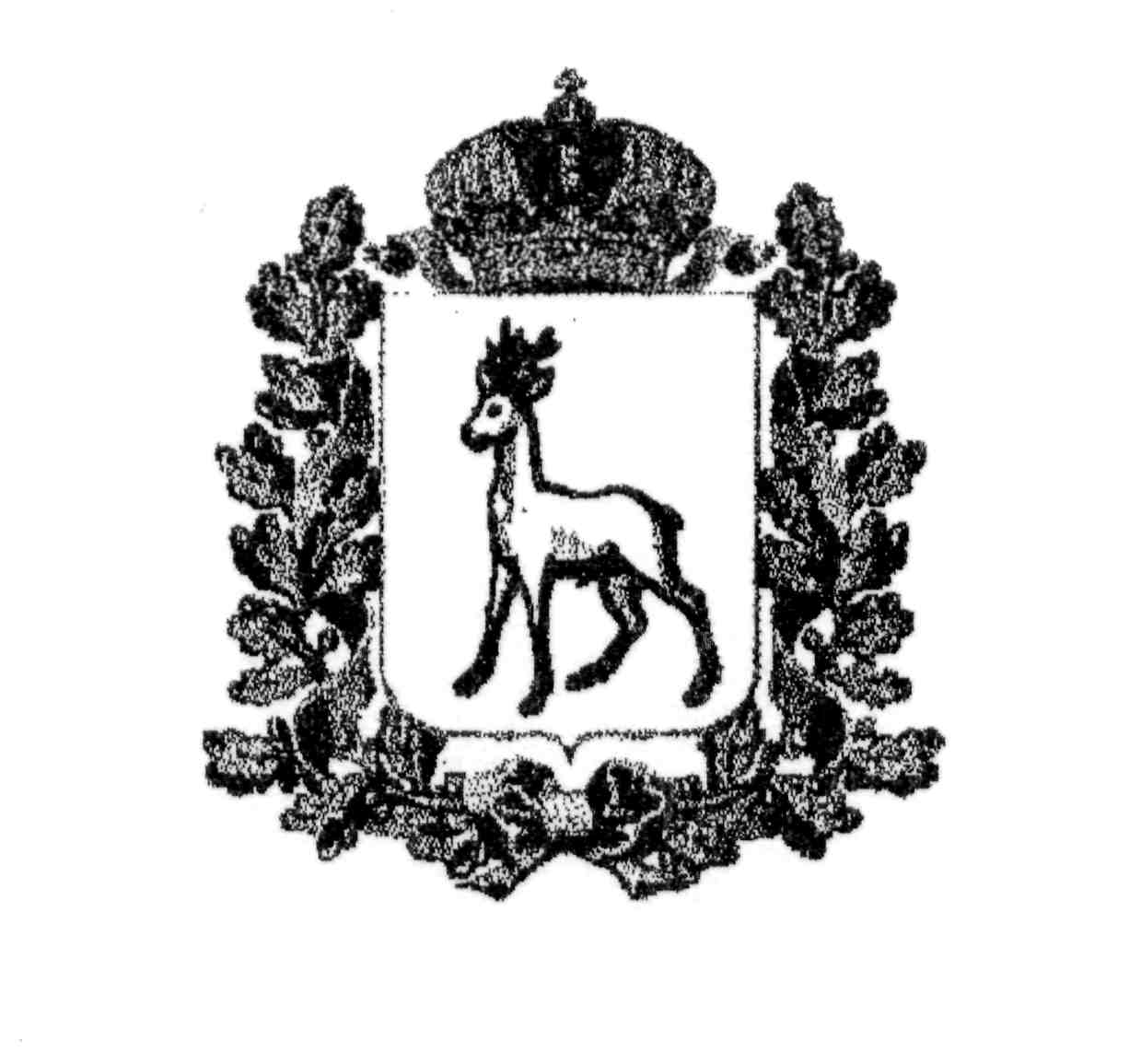 МИНИСТЕРСТВО ОБРАЗОВАНИЯ И НАУКИСАМАРСКОЙ ОБЛАСТИСЕВЕРО-ВОСТОЧНОЕ УПРАВЛЕНИЕПРИКАЗот 02 августа 2016 года   № 203 - од  Об обеспечении  пожарной и антитеррористической защищенности образовательных организаций Руководитель Северо-Восточного управления            А.Н. Каврын